g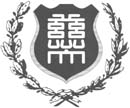 Elective Student Application FormPersonal details Family name ………………………………		Male/female …………………………………… First name(s) ……………………………… 	Address ...……………………………………… Date of birth ………………………………. 　	        …………………………………………Nationality   ………………………………	        …………………………………………E-mail address  ………………………….  	Telephone number……………………………Next of kin　　……………………………………(please state relationship to you…………………………)Address (if different from above)	 ……………………………………………………………………Emergency contact E-mail address and telephone number. E-mail    ………………………………….	Telephone ………………………………………Academic detailsUniversity name…………………………………………             Year(1-7)……………………Full address of medical school	……………………………………………………………………….				..............................................................................………………Expected graduation date (month/year). This should not include your internship/residency. ...............................................................................................................................………………..Proposed specialty of electiveSpecialties of electives you wish to participate in (in order of preference) 1. .......................................……...........….........　　2. ...................….......……..........................…3. .......................................……...........….........　Proposed dates of elective. Give exact dates and alternate dates, if possible. The duration of the participation in each specialty should be 4 weeks or 8 weeks. ................................................……………................................…………………...............................................................................……………................................…………………...............................................................................……………................................…………………...............................................................................……………................................…………………..............................................................................……………................................…………………...............................List specialty, location, and date of other electives you are attending outside your own medical school............................................................................……………...........................................……….....................................................................................……………...............................................…………..Reference  Provide the name of someone who could tell us about your personality and academic performance.Referee Family name ……………………………………	Given name(s) …………………………………Institution  …………………………………………………E-mail    ………………………………….	Telephone ………………………………………What is the relationship of this referee to you 　…………………………………………………………….　Language abilityEnglish (☐native, ☐advanced, ☐intermediate, ☐elementary)  Score TOEFL _______   IELTS__________※No TOEFL or IELTS is required for native English speaker.Japanese (☐native, ☐advanced, ☐intermediate,☐elementary, ☐none)Personal statement In 500 words or less state why you wish to participate in an elective at The Jikei University School of Medicine.